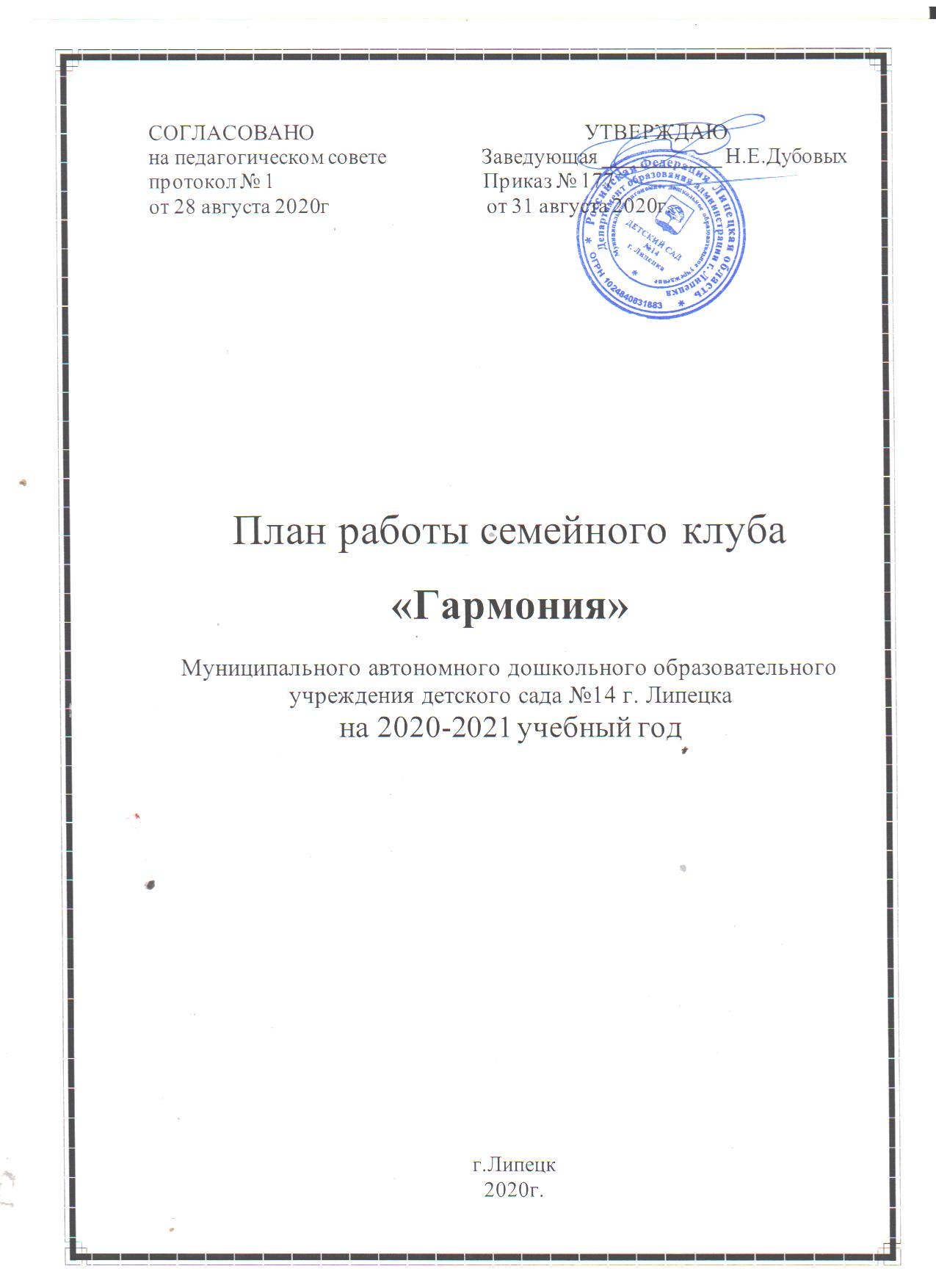 Цель: Активизировать работу педагогического просвещения родителей в области воспитания и развития детей дошкольного возраста, шире использовать различные формы пропаганды лучшего опыта семейного воспитания.Задачи:Повышение психолого-педагогической культуры родителей;Приобщение членов семьи к участию в жизни ДОУ путем поиска и внедрения наиболее эффективных форм работы;Расширение и восстановление воспитательного потенциала семьи;Активное включение отцов и матерей в процесс детского социального воспитания;Выявление лучшего опыта семейного воспитания;Формирование у всех участников образовательного процесса толерантного отношения к проблемам детей с особыми образовательными потребностями;Создание условий, способствующих гармонизации развития личности ребенка в зависимости от индивидуальных психических и физических особенностей и возможностей.№ п/пТема мероприятияСрок исполненияОтветствен-ныйКатегория участниковОтметка о выполнении1.Анкетирование с целью выявления запросов по организации работы семейного клуба (сундучки доверия)Сентябрь, майПедагог-психолог,Педагоги группРодители(законные представители)выполнено2.Практикум  «Учимся общаться с детьми без конфликтов»НоябрьПедагог-психолог Родители(законные представители)выполнено3.Практикум «Во что играть с дошкольниками? Игрушки и игры для детей»ФевральПедагог-психолог Родители(законные представители) 4.Тренинг с элементами релаксации «Познай себя»АпрельПедагог-психологРодители(законные представители)5.Круглый стол.Итоговое заседание(эффективность деятельности, анализ работы клуба, планирование на следующий год)МайЗаместитель заведующей,педагог-психолог, другие специалистыЗаведующая, заместители заведующей,педагог-психолог, другие специалисты